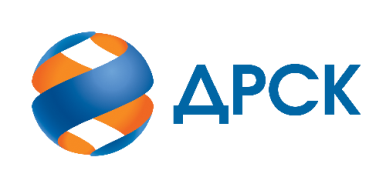 Акционерное Общество«Дальневосточная распределительная сетевая компания»Протокол процедуры переторжкиСПОСОБ И ПРЕДМЕТ ЗАКУПКИ: запрос предложений в электронной форме на право заключения договора: Модернизация ПС-110/35/10 кВ Михайловка с разработкой ПСД. Закупка 11801-ТПИР-ТПИР ОБСЛ-2020-ДРСК.Плановая стоимость закупки: 7 254 521,00 рублей без учета НДС.ОТМЕТИЛИ:В соответствии с решением Закупочной комиссии (Протокол № 124/УКС-Р от 04.12.2019) к процедуре переторжки были допущены следующие участники: ООО "СОЮЗЭНЕРГОПРОЕКТ" ИНН/КПП 7728670290/772801001 ОГРН 5087746086434, ООО "СЕВЕРНЫЙ СТАНДАРТ" ИНН/КПП 3525135814/771801001 ОГРН 1043500045709, ООО "НАУЧНО-ПРОИЗВОДСТВЕННОЕ ОБЪЕДИНЕНИЕ "САНКТ-ПЕТЕРБУРГСКАЯ ЭЛЕКТРОТЕХНИЧЕСКАЯ КОМПАНИЯ" ИНН/КПП 7810221561/772201001 ОГРН 1027804856485, ООО "ТЕХНО БАЗИС" ИНН/КПП 3812143992/384901001 ОГРН 1123850043041, ОАО "ИНЖЕНЕРНО-ДИАГНОСТИЧЕСКИЙ ЦЕНТР" ИНН/КПП 7453098773/745301001 ОГРН 1037403872516, ООО "ЭНЕРГОРЕГИОН" ИНН/КПП 2540203680/254001001 ОГРН 1142540005420, ООО "Хабаровскэлектропроект" ИНН/КПП 2722104130/272201001 ОГРН 1172724033162, ООО "АРХИТЕКТУРНО-СТРОИТЕЛЬНАЯ КОМПАНИЯ "БАРС" ИНН/КПП 3812057503/381201001 ОГРН 1163850074794;Предмет переторжки: цена заявки;Участие в процедуре переторжки принял 7 (семь) участников;Процедура переторжки осуществлялась с использованием средств электронной торговой площадки Торговая площадка Системы https://rushydro.roseltorg.ru в присутствии секретаря Закупочной комиссии.Дата и время начала процедуры переторжки 06.12.2019 в 15:00;Место проведения процедуры переторжки: на Торговой площадке Системы https://rushydro.roseltorg.ru автоматически;В результате проведения переторжки условия заявок на участие в закупке были изменены следующим образом:Секретарь комиссии 1 уровня АО «ДРСК»	М.Г. ЕлисееваКоврижкина Е.Ю.Тел. 397208№ 124/УТПиР-П06.12.2019№п/пНаименование Участника и/или идентификационный номерДата и время регистрации заявкиЦена заявки, руб. без НДС до переторжки, 
руб. без НДСЦена заявки, руб. без НДС  после переторжки, 
руб. без НДСООО "СОЮЗЭНЕРГОПРОЕКТ" 
ИНН/КПП 7728670290/772801001 
ОГРН 508774608643408.11.2019 12:037 254 521,007 254 521,00ООО "СЕВЕРНЫЙ СТАНДАРТ" 
ИНН/КПП 3525135814/771801001 
ОГРН 104350004570908.11.2019 15:067 181 975,796 891 794,95ООО "НАУЧНО-ПРОИЗВОДСТВЕННОЕ ОБЪЕДИНЕНИЕ "САНКТ-ПЕТЕРБУРГСКАЯ ЭЛЕКТРОТЕХНИЧЕСКАЯ КОМПАНИЯ" 
ИНН/КПП 7810221561/772201001 
ОГРН 102780485648508.11.2019 17:146 724 857,94 000 000,00ООО "ТЕХНО БАЗИС" 
ИНН/КПП 3812143992/384901001 
ОГРН 112385004304109.11.2019 08:424 900 000,003 091 745.48ОАО "ИНЖЕНЕРНО-ДИАГНОСТИЧЕСКИЙ ЦЕНТР" 
ИНН/КПП 7453098773/745301001 
ОГРН 103740387251610.11.2019 18:136 200 000,004 800 000,00ООО "ЭНЕРГОРЕГИОН" 
ИНН/КПП 2540203680/254001001 
ОГРН 114254000542011.11.2019 07:097 254 521,007 254 521,00АО "ГИДРОЭЛЕКТРОМОНТАЖ" 
ИНН/КПП 2801085955/280101001 
ОГРН 102280051603411.11.2019 08:047 254 521,004 145 528.82ООО "Хабаровскэлектропроект" 
ИНН/КПП 2722104130/272201001 
ОГРН 117272403316211.11.2019 08:497 254 521,003 150 000,00ООО "АРХИТЕКТУРНО-СТРОИТЕЛЬНАЯ КОМПАНИЯ "БАРС" 
ИНН/КПП 3812057503/381201001 
ОГРН 116385007479411.11.2019 08:597 102 557,513 092 745,48